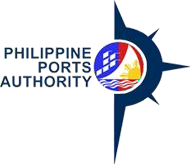 USER ACCOUNT REQUEST FORM  	Important Reminder:The information contained herein should be kept confidential and should be used solely by the employee whose name appears above. Should you fail to comply or should the security of your login credentials be compromised, your account will be locked out until such time that security is restored.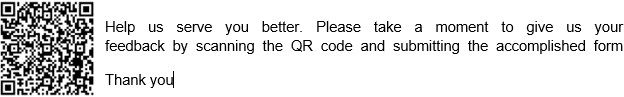 GENRAL INSTRUCTIONS:
1. Indicate date of request for System Role2. For the User Account Information, indicate the following:- Name of employee- Employee number- Position- Department- Site name- Contact number- Email address- Date employed in PPA- Date of birth- Address3. Check type of update/role requested in the system4. Indicate role/s to specify role other than those indicated in the Role box5. Indicate new site name6. Indicate mother’s full name7. Indicate role/password8. Place a check on following application system role/s requested:- AFMS- POMS- REMS- RMS- RMS- NOA/ABA- WEBCOMMSYS- EPMS- ePAYMENT- EBLOTTER- DMS- OPCE- iPORTS- eAs9. Indicate remarks, if any10. Indicate name of person who accomplished the form and affix signature and thedate when the form was accomplished11. Indicate the name of PPA authorized representative who approved the requestand affix signature and date when the request was approved12.For the system administration personnel, fill in the user log in name and initialpassword13. Fill in the name of the System Administrator and affix signature and dateImplemented14. Indicate the name of Central Facility Officer in Charge and affix signature and dateimplemented15. Indicate remarks, if anyUAR No:UAR No:UAR No:UAR No:UAR No:UAR No:UAR No:Date:Date:Date:Date:USER ACCOUNT INFORMATIONUSER ACCOUNT INFORMATIONUSER ACCOUNT INFORMATIONUSER ACCOUNT INFORMATIONFile CopyFile CopyNAME OF EMPLOYEE (Last name, First Name, Middle Name)NAME OF EMPLOYEE (Last name, First Name, Middle Name)NAME OF EMPLOYEE (Last name, First Name, Middle Name)NAME OF EMPLOYEE (Last name, First Name, Middle Name)NAME OF EMPLOYEE (Last name, First Name, Middle Name)NAME OF EMPLOYEE (Last name, First Name, Middle Name)NAME OF EMPLOYEE (Last name, First Name, Middle Name)NAME OF EMPLOYEE (Last name, First Name, Middle Name)NAME OF EMPLOYEE (Last name, First Name, Middle Name)EMPLOYEE NO.EMPLOYEE NO.EMPLOYEE NO.EMPLOYEE NO.EMPLOYEE NO.EMPLOYEE NO.POSITIONPOSITIONPOSITIONPOSITIONPOSITIONPOSITIONPOSITIONDEPARTMENTDEPARTMENTDEPARTMENTSITE NAMESITE NAMESITE NAMESITE NAMESITE NAMESITE NAMECONTACT NUMBERCONTACT NUMBERCONTACT NUMBERCONTACT NUMBERCONTACT NUMBERCONTACT NUMBERE-MAILE-MAILE-MAILE-MAILE-MAILE-MAILE-MAILDATE EMPLOYED*DATE EMPLOYED*DATE EMPLOYED*DATE OF BIRTH*DATE OF BIRTH*DATE OF BIRTH*DATE OF BIRTH*DATE OF BIRTH*DATE OF BIRTH*ADDRESS*ADDRESS*ADDRESS*ADDRESS*ADDRESS*ADDRESS*ADDRESS*ADDRESS*ADDRESS*ADDRESS*ADDRESS*ADDRESS*ADDRESS*TYPE OF UPDATETYPE OF UPDATETYPE OF UPDATETYPE OF UPDATETYPE OF UPDATETYPE OF UPDATETYPE OF UPDATETYPE OF UPDATETYPE OF UPDATETYPE OF UPDATETYPE OF UPDATETYPE OF UPDATETYPE OF UPDATETYPE OF UPDATETYPE OF UPDATETYPE OF UPDATETYPE OF UPDATETYPE OF UPDATETYPE OF UPDATETYPE OF UPDATETYPE OF UPDATETYPE OF UPDATE New User* Add Role Add Role Add Role Add Role Delete Role/s Delete Role/s Delete Role/s Change Site Change Site Change Role/Password Change Role/Password Change Role/Password Change Role/Password Change Role/Password Change Role/Password Change Role/Password Change Role/Password Change Role/Password Delete User Delete User Delete UserROLE/SUse this box to specify role other than those indicated in Roles boxROLE/SUse this box to specify role other than those indicated in Roles boxROLE/SUse this box to specify role other than those indicated in Roles boxROLE/SUse this box to specify role other than those indicated in Roles boxROLE/SUse this box to specify role other than those indicated in Roles boxROLE/SUse this box to specify role other than those indicated in Roles boxROLE/SUse this box to specify role other than those indicated in Roles boxROLE/SUse this box to specify role other than those indicated in Roles boxNEW SITE NAMENEW SITE NAMEMOTHER’S FULL MAIDEN NAMEFor verification purposesMOTHER’S FULL MAIDEN NAMEFor verification purposesMOTHER’S FULL MAIDEN NAMEFor verification purposesMOTHER’S FULL MAIDEN NAMEFor verification purposesMOTHER’S FULL MAIDEN NAMEFor verification purposesMOTHER’S FULL MAIDEN NAMEFor verification purposesMOTHER’S FULL MAIDEN NAMEFor verification purposesMOTHER’S FULL MAIDEN NAMEFor verification purposesMOTHER’S FULL MAIDEN NAMEFor verification purposesROLE/PASSWORDROLE/PASSWORDROLE/PASSWORDAPPLICATION SYSTEM ROLESAPPLICATION SYSTEM ROLESAPPLICATION SYSTEM ROLESAPPLICATION SYSTEM ROLESAPPLICATION SYSTEM ROLESAPPLICATION SYSTEM ROLESAPPLICATION SYSTEM ROLESAPPLICATION SYSTEM ROLESAPPLICATION SYSTEM ROLESAPPLICATION SYSTEM ROLESAPPLICATION SYSTEM ROLESAPPLICATION SYSTEM ROLESAPPLICATION SYSTEM ROLESAPPLICATION SYSTEM ROLESAPPLICATION SYSTEM ROLESAPPLICATION SYSTEM ROLESAPPLICATION SYSTEM ROLESAPPLICATION SYSTEM ROLESAPPLICATION SYSTEM ROLESAPPLICATION SYSTEM ROLESAPPLICATION SYSTEM ROLESAPPLICATION SYSTEM ROLESAFMSGeneral LedgerJournal Entry GroupJournal Approver GroupJournal Posting GroupReports and Inquiry GroupBudget Definition GroupBudget Entry GroupBudget Posting GroupCOA GL Inquiry GroupFixed AssetsFA ManagerFA CustodianFA InquiryAFMSGeneral LedgerJournal Entry GroupJournal Approver GroupJournal Posting GroupReports and Inquiry GroupBudget Definition GroupBudget Entry GroupBudget Posting GroupCOA GL Inquiry GroupFixed AssetsFA ManagerFA CustodianFA InquiryAccounts PayableInvoice Entry GroupInvoice Validation GroupInvoice Accounting Entry Creation GroupPayment Entry GroupPayment Accounting Entry GroupCOA AP Inquiry GroupFor COA only:COA FA Inquiry GroupAccounts PayableInvoice Entry GroupInvoice Validation GroupInvoice Accounting Entry Creation GroupPayment Entry GroupPayment Accounting Entry GroupCOA AP Inquiry GroupFor COA only:COA FA Inquiry GroupAccounts PayableInvoice Entry GroupInvoice Validation GroupInvoice Accounting Entry Creation GroupPayment Entry GroupPayment Accounting Entry GroupCOA AP Inquiry GroupFor COA only:COA FA Inquiry GroupAccounts PayableInvoice Entry GroupInvoice Validation GroupInvoice Accounting Entry Creation GroupPayment Entry GroupPayment Accounting Entry GroupCOA AP Inquiry GroupFor COA only:COA FA Inquiry GroupAccounts PayableInvoice Entry GroupInvoice Validation GroupInvoice Accounting Entry Creation GroupPayment Entry GroupPayment Accounting Entry GroupCOA AP Inquiry GroupFor COA only:COA FA Inquiry GroupAccounts ReceivableAR ManagerAR REMS Invoice ProcessorAR Manual Invoice ProcessorAR Manual Receipt ProcessorAR InquiryCOA AR Inquiry GroupBudget ModuleBudget Super UserBudget ApproverBudget PreparerBudget ReviewerAccounts ReceivableAR ManagerAR REMS Invoice ProcessorAR Manual Invoice ProcessorAR Manual Receipt ProcessorAR InquiryCOA AR Inquiry GroupBudget ModuleBudget Super UserBudget ApproverBudget PreparerBudget ReviewerAccounts ReceivableAR ManagerAR REMS Invoice ProcessorAR Manual Invoice ProcessorAR Manual Receipt ProcessorAR InquiryCOA AR Inquiry GroupBudget ModuleBudget Super UserBudget ApproverBudget PreparerBudget ReviewerAccounts ReceivableAR ManagerAR REMS Invoice ProcessorAR Manual Invoice ProcessorAR Manual Receipt ProcessorAR InquiryCOA AR Inquiry GroupBudget ModuleBudget Super UserBudget ApproverBudget PreparerBudget ReviewerAccounts ReceivableAR ManagerAR REMS Invoice ProcessorAR Manual Invoice ProcessorAR Manual Receipt ProcessorAR InquiryCOA AR Inquiry GroupBudget ModuleBudget Super UserBudget ApproverBudget PreparerBudget ReviewerPurchasingPO ApproverPO PreparerPR ApproverPR RequestorPO Accounting OfficerPO ReceiverFIRSTFIRST Accounting OfficerFIRST Invoicing UserFIRST Receipting UserPurchasingPO ApproverPO PreparerPR ApproverPR RequestorPO Accounting OfficerPO ReceiverFIRSTFIRST Accounting OfficerFIRST Invoicing UserFIRST Receipting UserPurchasingPO ApproverPO PreparerPR ApproverPR RequestorPO Accounting OfficerPO ReceiverFIRSTFIRST Accounting OfficerFIRST Invoicing UserFIRST Receipting UserPurchasingPO ApproverPO PreparerPR ApproverPR RequestorPO Accounting OfficerPO ReceiverFIRSTFIRST Accounting OfficerFIRST Invoicing UserFIRST Receipting UserPurchasingPO ApproverPO PreparerPR ApproverPR RequestorPO Accounting OfficerPO ReceiverFIRSTFIRST Accounting OfficerFIRST Invoicing UserFIRST Receipting UserPurchasingPO ApproverPO PreparerPR ApproverPR RequestorPO Accounting OfficerPO ReceiverFIRSTFIRST Accounting OfficerFIRST Invoicing UserFIRST Receipting UserCash ManagementCM ManagerCM ProcessorCM InquiryCOA CM Inquiry GroupPEMSWorkplan ManagerInvoice ProcessorProject InquiryCash ManagementCM ManagerCM ProcessorCM InquiryCOA CM Inquiry GroupPEMSWorkplan ManagerInvoice ProcessorProject InquiryCash ManagementCM ManagerCM ProcessorCM InquiryCOA CM Inquiry GroupPEMSWorkplan ManagerInvoice ProcessorProject InquiryCash ManagementCM ManagerCM ProcessorCM InquiryCOA CM Inquiry GroupPEMSWorkplan ManagerInvoice ProcessorProject InquiryPOMSTransaction Monitoring OfficerHO	 PMOPort Safety OfficerSafety ClerkFirst TOOData EncoderTerminal SupervisorTerminal OfficerHarbor OfficerStatisticianPOMSTransaction Monitoring OfficerHO	 PMOPort Safety OfficerSafety ClerkFirst TOOData EncoderTerminal SupervisorTerminal OfficerHarbor OfficerStatisticianPOMSTransaction Monitoring OfficerHO	 PMOPort Safety OfficerSafety ClerkFirst TOOData EncoderTerminal SupervisorTerminal OfficerHarbor OfficerStatisticianPOMSTransaction Monitoring OfficerHO	 PMOPort Safety OfficerSafety ClerkFirst TOOData EncoderTerminal SupervisorTerminal OfficerHarbor OfficerStatisticianREMSREM Recommending OfficerREM SupervisorEngineering OfficerREM ApproverREM OfficerHO Transaction Monitoring OfficerREMSREM Recommending OfficerREM SupervisorEngineering OfficerREM ApproverREM OfficerHO Transaction Monitoring OfficerREMSREM Recommending OfficerREM SupervisorEngineering OfficerREM ApproverREM OfficerHO Transaction Monitoring OfficerREMSREM Recommending OfficerREM SupervisorEngineering OfficerREM ApproverREM OfficerHO Transaction Monitoring OfficerREMSREM Recommending OfficerREM SupervisorEngineering OfficerREM ApproverREM OfficerHO Transaction Monitoring OfficerRMSRMS AdministratorRMS OfficerRMSRMS AdministratorRMS OfficerRMSRMS AdministratorRMS OfficerRMSRMS AdministratorRMS OfficerRMSRMS AdministratorRMS OfficerNOA/ABA Terminal ManagerNOA/ABA Terminal ManagerNOA/ABA Terminal ManagerNOA/ABA Terminal ManagerNOA/ABA Terminal ManagerNOA/ABA Terminal ManagerNOA/ABA Terminal ManagerNOA/ABA Terminal ManagerPOMSTransaction Monitoring OfficerHO	 PMOPort Safety OfficerSafety ClerkFirst TOOData EncoderTerminal SupervisorTerminal OfficerHarbor OfficerStatisticianPOMSTransaction Monitoring OfficerHO	 PMOPort Safety OfficerSafety ClerkFirst TOOData EncoderTerminal SupervisorTerminal OfficerHarbor OfficerStatisticianPOMSTransaction Monitoring OfficerHO	 PMOPort Safety OfficerSafety ClerkFirst TOOData EncoderTerminal SupervisorTerminal OfficerHarbor OfficerStatisticianPOMSTransaction Monitoring OfficerHO	 PMOPort Safety OfficerSafety ClerkFirst TOOData EncoderTerminal SupervisorTerminal OfficerHarbor OfficerStatisticianREMSREM Recommending OfficerREM SupervisorEngineering OfficerREM ApproverREM OfficerHO Transaction Monitoring OfficerREMSREM Recommending OfficerREM SupervisorEngineering OfficerREM ApproverREM OfficerHO Transaction Monitoring OfficerREMSREM Recommending OfficerREM SupervisorEngineering OfficerREM ApproverREM OfficerHO Transaction Monitoring OfficerREMSREM Recommending OfficerREM SupervisorEngineering OfficerREM ApproverREM OfficerHO Transaction Monitoring OfficerREMSREM Recommending OfficerREM SupervisorEngineering OfficerREM ApproverREM OfficerHO Transaction Monitoring OfficerEPMSEPMS ApproverEPMS OfficerEPMS Port PoliceEPMSEPMS ApproverEPMS OfficerEPMS Port PoliceEPMSEPMS ApproverEPMS OfficerEPMS Port PoliceEPMSEPMS ApproverEPMS OfficerEPMS Port PoliceEPMSEPMS ApproverEPMS OfficerEPMS Port PoliceePAYMENT Finance OfficerePAYMENT Finance OfficerePAYMENT Finance OfficerePAYMENT Finance OfficerePAYMENT Finance OfficerePAYMENT Finance OfficerePAYMENT Finance OfficerePAYMENT Finance OfficerPOMSTransaction Monitoring OfficerHO	 PMOPort Safety OfficerSafety ClerkFirst TOOData EncoderTerminal SupervisorTerminal OfficerHarbor OfficerStatisticianPOMSTransaction Monitoring OfficerHO	 PMOPort Safety OfficerSafety ClerkFirst TOOData EncoderTerminal SupervisorTerminal OfficerHarbor OfficerStatisticianPOMSTransaction Monitoring OfficerHO	 PMOPort Safety OfficerSafety ClerkFirst TOOData EncoderTerminal SupervisorTerminal OfficerHarbor OfficerStatisticianPOMSTransaction Monitoring OfficerHO	 PMOPort Safety OfficerSafety ClerkFirst TOOData EncoderTerminal SupervisorTerminal OfficerHarbor OfficerStatisticianREMSREM Recommending OfficerREM SupervisorEngineering OfficerREM ApproverREM OfficerHO Transaction Monitoring OfficerREMSREM Recommending OfficerREM SupervisorEngineering OfficerREM ApproverREM OfficerHO Transaction Monitoring OfficerREMSREM Recommending OfficerREM SupervisorEngineering OfficerREM ApproverREM OfficerHO Transaction Monitoring OfficerREMSREM Recommending OfficerREM SupervisorEngineering OfficerREM ApproverREM OfficerHO Transaction Monitoring OfficerREMSREM Recommending OfficerREM SupervisorEngineering OfficerREM ApproverREM OfficerHO Transaction Monitoring OfficerEPMSEPMS ApproverEPMS OfficerEPMS Port PoliceEPMSEPMS ApproverEPMS OfficerEPMS Port PoliceEPMSEPMS ApproverEPMS OfficerEPMS Port PoliceEPMSEPMS ApproverEPMS OfficerEPMS Port PoliceEPMSEPMS ApproverEPMS OfficerEPMS Port PoliceEBlotterPMO Port PoliceHO Port PoliceEBlotterPMO Port PoliceHO Port PoliceEBlotterPMO Port PoliceHO Port PoliceEBlotterPMO Port PoliceHO Port PoliceEBlotterPMO Port PoliceHO Port PoliceEBlotterPMO Port PoliceHO Port PoliceEBlotterPMO Port PoliceHO Port PoliceEBlotterPMO Port PoliceHO Port PolicePOMSTransaction Monitoring OfficerHO	 PMOPort Safety OfficerSafety ClerkFirst TOOData EncoderTerminal SupervisorTerminal OfficerHarbor OfficerStatisticianPOMSTransaction Monitoring OfficerHO	 PMOPort Safety OfficerSafety ClerkFirst TOOData EncoderTerminal SupervisorTerminal OfficerHarbor OfficerStatisticianPOMSTransaction Monitoring OfficerHO	 PMOPort Safety OfficerSafety ClerkFirst TOOData EncoderTerminal SupervisorTerminal OfficerHarbor OfficerStatisticianPOMSTransaction Monitoring OfficerHO	 PMOPort Safety OfficerSafety ClerkFirst TOOData EncoderTerminal SupervisorTerminal OfficerHarbor OfficerStatisticianWEBCOMMSYSWebCommSys UserWebCommSys RC/AU ManagerWebCommSys AdministratorWEBCOMMSYSWebCommSys UserWebCommSys RC/AU ManagerWebCommSys AdministratorWEBCOMMSYSWebCommSys UserWebCommSys RC/AU ManagerWebCommSys AdministratorWEBCOMMSYSWebCommSys UserWebCommSys RC/AU ManagerWebCommSys AdministratorWEBCOMMSYSWebCommSys UserWebCommSys RC/AU ManagerWebCommSys AdministratorEPMSEPMS ApproverEPMS OfficerEPMS Port PoliceEPMSEPMS ApproverEPMS OfficerEPMS Port PoliceEPMSEPMS ApproverEPMS OfficerEPMS Port PoliceEPMSEPMS ApproverEPMS OfficerEPMS Port PoliceEPMSEPMS ApproverEPMS OfficerEPMS Port PoliceEBlotterPMO Port PoliceHO Port PoliceEBlotterPMO Port PoliceHO Port PoliceEBlotterPMO Port PoliceHO Port PoliceEBlotterPMO Port PoliceHO Port PoliceEBlotterPMO Port PoliceHO Port PoliceEBlotterPMO Port PoliceHO Port PoliceEBlotterPMO Port PoliceHO Port PoliceEBlotterPMO Port PoliceHO Port PolicePOMSTransaction Monitoring OfficerHO	 PMOPort Safety OfficerSafety ClerkFirst TOOData EncoderTerminal SupervisorTerminal OfficerHarbor OfficerStatisticianPOMSTransaction Monitoring OfficerHO	 PMOPort Safety OfficerSafety ClerkFirst TOOData EncoderTerminal SupervisorTerminal OfficerHarbor OfficerStatisticianPOMSTransaction Monitoring OfficerHO	 PMOPort Safety OfficerSafety ClerkFirst TOOData EncoderTerminal SupervisorTerminal OfficerHarbor OfficerStatisticianPOMSTransaction Monitoring OfficerHO	 PMOPort Safety OfficerSafety ClerkFirst TOOData EncoderTerminal SupervisorTerminal OfficerHarbor OfficerStatisticianWEBCOMMSYSWebCommSys UserWebCommSys RC/AU ManagerWebCommSys AdministratorWEBCOMMSYSWebCommSys UserWebCommSys RC/AU ManagerWebCommSys AdministratorWEBCOMMSYSWebCommSys UserWebCommSys RC/AU ManagerWebCommSys AdministratorWEBCOMMSYSWebCommSys UserWebCommSys RC/AU ManagerWebCommSys AdministratorWEBCOMMSYSWebCommSys UserWebCommSys RC/AU ManagerWebCommSys AdministratorEPMSEPMS ApproverEPMS OfficerEPMS Port PoliceEPMSEPMS ApproverEPMS OfficerEPMS Port PoliceEPMSEPMS ApproverEPMS OfficerEPMS Port PoliceEPMSEPMS ApproverEPMS OfficerEPMS Port PoliceEPMSEPMS ApproverEPMS OfficerEPMS Port PoliceeASPMO OfficerPMO ManagerLSD OfficerTD OfficerPOSD OfficerAGMO OfficerGM OfficereASPMO OfficerPMO ManagerLSD OfficerTD OfficerPOSD OfficerAGMO OfficerGM OfficereASPMO OfficerPMO ManagerLSD OfficerTD OfficerPOSD OfficerAGMO OfficerGM OfficereASPMO OfficerPMO ManagerLSD OfficerTD OfficerPOSD OfficerAGMO OfficerGM OfficereASPMO OfficerPMO ManagerLSD OfficerTD OfficerPOSD OfficerAGMO OfficerGM OfficereASPMO OfficerPMO ManagerLSD OfficerTD OfficerPOSD OfficerAGMO OfficerGM OfficereASPMO OfficerPMO ManagerLSD OfficerTD OfficerPOSD OfficerAGMO OfficerGM OfficereASPMO OfficerPMO ManagerLSD OfficerTD OfficerPOSD OfficerAGMO OfficerGM OfficerPOMSTransaction Monitoring OfficerHO	 PMOPort Safety OfficerSafety ClerkFirst TOOData EncoderTerminal SupervisorTerminal OfficerHarbor OfficerStatisticianPOMSTransaction Monitoring OfficerHO	 PMOPort Safety OfficerSafety ClerkFirst TOOData EncoderTerminal SupervisorTerminal OfficerHarbor OfficerStatisticianPOMSTransaction Monitoring OfficerHO	 PMOPort Safety OfficerSafety ClerkFirst TOOData EncoderTerminal SupervisorTerminal OfficerHarbor OfficerStatisticianPOMSTransaction Monitoring OfficerHO	 PMOPort Safety OfficerSafety ClerkFirst TOOData EncoderTerminal SupervisorTerminal OfficerHarbor OfficerStatisticianWEBCOMMSYSWebCommSys UserWebCommSys RC/AU ManagerWebCommSys AdministratorWEBCOMMSYSWebCommSys UserWebCommSys RC/AU ManagerWebCommSys AdministratorWEBCOMMSYSWebCommSys UserWebCommSys RC/AU ManagerWebCommSys AdministratorWEBCOMMSYSWebCommSys UserWebCommSys RC/AU ManagerWebCommSys AdministratorWEBCOMMSYSWebCommSys UserWebCommSys RC/AU ManagerWebCommSys AdministratoriPORTSTerminal ManagerHarbor MasterFinance Officero Others  	iPORTSTerminal ManagerHarbor MasterFinance Officero Others  	iPORTSTerminal ManagerHarbor MasterFinance Officero Others  	iPORTSTerminal ManagerHarbor MasterFinance Officero Others  	iPORTSTerminal ManagerHarbor MasterFinance Officero Others  	eASPMO OfficerPMO ManagerLSD OfficerTD OfficerPOSD OfficerAGMO OfficerGM OfficereASPMO OfficerPMO ManagerLSD OfficerTD OfficerPOSD OfficerAGMO OfficerGM OfficereASPMO OfficerPMO ManagerLSD OfficerTD OfficerPOSD OfficerAGMO OfficerGM OfficereASPMO OfficerPMO ManagerLSD OfficerTD OfficerPOSD OfficerAGMO OfficerGM OfficereASPMO OfficerPMO ManagerLSD OfficerTD OfficerPOSD OfficerAGMO OfficerGM OfficereASPMO OfficerPMO ManagerLSD OfficerTD OfficerPOSD OfficerAGMO OfficerGM OfficereASPMO OfficerPMO ManagerLSD OfficerTD OfficerPOSD OfficerAGMO OfficerGM OfficereASPMO OfficerPMO ManagerLSD OfficerTD OfficerPOSD OfficerAGMO OfficerGM OfficerDMSDMS AdministratorDMS ManagerDMS PersonnelDMSDMS AdministratorDMS ManagerDMS PersonnelDMSDMS AdministratorDMS ManagerDMS PersonnelDMSDMS AdministratorDMS ManagerDMS PersonnelOPCEAdminPPA ApproverHelpdeskPort UserOPCEAdminPPA ApproverHelpdeskPort UserOPCEAdminPPA ApproverHelpdeskPort UserOPCEAdminPPA ApproverHelpdeskPort UserOPCEAdminPPA ApproverHelpdeskPort UseriPORTSTerminal ManagerHarbor MasterFinance Officero Others  	iPORTSTerminal ManagerHarbor MasterFinance Officero Others  	iPORTSTerminal ManagerHarbor MasterFinance Officero Others  	iPORTSTerminal ManagerHarbor MasterFinance Officero Others  	iPORTSTerminal ManagerHarbor MasterFinance Officero Others  	eASPMO OfficerPMO ManagerLSD OfficerTD OfficerPOSD OfficerAGMO OfficerGM OfficereASPMO OfficerPMO ManagerLSD OfficerTD OfficerPOSD OfficerAGMO OfficerGM OfficereASPMO OfficerPMO ManagerLSD OfficerTD OfficerPOSD OfficerAGMO OfficerGM OfficereASPMO OfficerPMO ManagerLSD OfficerTD OfficerPOSD OfficerAGMO OfficerGM OfficereASPMO OfficerPMO ManagerLSD OfficerTD OfficerPOSD OfficerAGMO OfficerGM OfficereASPMO OfficerPMO ManagerLSD OfficerTD OfficerPOSD OfficerAGMO OfficerGM OfficereASPMO OfficerPMO ManagerLSD OfficerTD OfficerPOSD OfficerAGMO OfficerGM OfficereASPMO OfficerPMO ManagerLSD OfficerTD OfficerPOSD OfficerAGMO OfficerGM OfficerREMARKSREMARKSREMARKSREMARKSREMARKSREMARKSREMARKSREMARKSREMARKSREMARKSREMARKSREMARKSREMARKSREMARKSREMARKSREMARKSREMARKSREMARKSREMARKSREMARKSREMARKSREMARKSAUTHORIZATIONAUTHORIZATIONAUTHORIZATIONAUTHORIZATIONAUTHORIZATIONAUTHORIZATIONAUTHORIZATIONAUTHORIZATIONAUTHORIZATIONAUTHORIZATIONAUTHORIZATIONAUTHORIZATIONAUTHORIZATIONAUTHORIZATIONAUTHORIZATIONAUTHORIZATIONAUTHORIZATIONAUTHORIZATIONAUTHORIZATIONAUTHORIZATIONAUTHORIZATIONAUTHORIZATIONREQUESTED BY:EMPLOYEE’S SIGNATUREREQUESTED BY:EMPLOYEE’S SIGNATUREREQUESTED BY:EMPLOYEE’S SIGNATUREREQUESTED BY:EMPLOYEE’S SIGNATUREREQUESTED BY:EMPLOYEE’S SIGNATUREREQUESTED BY:EMPLOYEE’S SIGNATUREREQUESTED BY:EMPLOYEE’S SIGNATUREREQUESTED BY:EMPLOYEE’S SIGNATUREREQUESTED BY:EMPLOYEE’S SIGNATUREAPPROVED BY:PPA AUTHORIZED SIGNATUREAPPROVED BY:PPA AUTHORIZED SIGNATUREAPPROVED BY:PPA AUTHORIZED SIGNATUREAPPROVED BY:PPA AUTHORIZED SIGNATUREAPPROVED BY:PPA AUTHORIZED SIGNATUREAPPROVED BY:PPA AUTHORIZED SIGNATUREAPPROVED BY:PPA AUTHORIZED SIGNATUREAPPROVED BY:PPA AUTHORIZED SIGNATUREAPPROVED BY:PPA AUTHORIZED SIGNATUREDATEDATEDATEFOR SYSTEM ADMINISTRATION PERSONNEL ONLYFOR SYSTEM ADMINISTRATION PERSONNEL ONLYFOR SYSTEM ADMINISTRATION PERSONNEL ONLYFOR SYSTEM ADMINISTRATION PERSONNEL ONLYFOR SYSTEM ADMINISTRATION PERSONNEL ONLYFOR SYSTEM ADMINISTRATION PERSONNEL ONLYIMPLEMENTATIONIMPLEMENTATIONIMPLEMENTATIONIMPLEMENTATIONUSER LOGIN DETAILS (as defined in the system)USER LOGIN DETAILS (as defined in the system)USER LOGIN DETAILS (as defined in the system)USER LOGIN DETAILS (as defined in the system)USER LOGIN DETAILS (as defined in the system)USER LOGIN DETAILS (as defined in the system)USER LOGIN DETAILS (as defined in the system)USER LOGIN DETAILS (as defined in the system)USER LOGIN DETAILS (as defined in the system)IMPLEMENTED BY:SYSTEMS ADMINISTRATORIMPLEMENTED BY:SYSTEMS ADMINISTRATORIMPLEMENTED BY:SYSTEMS ADMINISTRATORIMPLEMENTED BY:SYSTEMS ADMINISTRATORIMPLEMENTED BY:SYSTEMS ADMINISTRATORIMPLEMENTED BY:SYSTEMS ADMINISTRATORIMPLEMENTED BY:SYSTEMS ADMINISTRATORIMPLEMENTED BY:SYSTEMS ADMINISTRATORIMPLEMENTED BY:SYSTEMS ADMINISTRATORUSER LOGIN NAMEUSER LOGIN NAMEUSER LOGIN NAMEUSER LOGIN NAMEUSER LOGIN NAMEUSER LOGIN NAMEUSER LOGIN NAMEUSER LOGIN NAMEUSER LOGIN NAMEIMPLEMENTED BY:SYSTEMS ADMINISTRATORIMPLEMENTED BY:SYSTEMS ADMINISTRATORIMPLEMENTED BY:SYSTEMS ADMINISTRATORIMPLEMENTED BY:SYSTEMS ADMINISTRATORIMPLEMENTED BY:SYSTEMS ADMINISTRATORIMPLEMENTED BY:SYSTEMS ADMINISTRATORIMPLEMENTED BY:SYSTEMS ADMINISTRATORIMPLEMENTED BY:SYSTEMS ADMINISTRATORIMPLEMENTED BY:SYSTEMS ADMINISTRATORDATEDATEDATEINITIAL PASSWORDINITIAL PASSWORDINITIAL PASSWORDINITIAL PASSWORDINITIAL PASSWORDINITIAL PASSWORDINITIAL PASSWORDINITIAL PASSWORDINITIAL PASSWORDNOTED BY:CENTRAL FACILITY OFFICER-IN-CHARGENOTED BY:CENTRAL FACILITY OFFICER-IN-CHARGENOTED BY:CENTRAL FACILITY OFFICER-IN-CHARGENOTED BY:CENTRAL FACILITY OFFICER-IN-CHARGENOTED BY:CENTRAL FACILITY OFFICER-IN-CHARGENOTED BY:CENTRAL FACILITY OFFICER-IN-CHARGENOTED BY:CENTRAL FACILITY OFFICER-IN-CHARGENOTED BY:CENTRAL FACILITY OFFICER-IN-CHARGENOTED BY:CENTRAL FACILITY OFFICER-IN-CHARGEREMARKSREMARKSREMARKSREMARKSREMARKSREMARKSREMARKSREMARKSREMARKSNOTED BY:CENTRAL FACILITY OFFICER-IN-CHARGENOTED BY:CENTRAL FACILITY OFFICER-IN-CHARGENOTED BY:CENTRAL FACILITY OFFICER-IN-CHARGENOTED BY:CENTRAL FACILITY OFFICER-IN-CHARGENOTED BY:CENTRAL FACILITY OFFICER-IN-CHARGENOTED BY:CENTRAL FACILITY OFFICER-IN-CHARGENOTED BY:CENTRAL FACILITY OFFICER-IN-CHARGENOTED BY:CENTRAL FACILITY OFFICER-IN-CHARGENOTED BY:CENTRAL FACILITY OFFICER-IN-CHARGEREMARKSREMARKSREMARKSREMARKSREMARKSREMARKSREMARKSREMARKSREMARKSDATEDATE